WSC Comp MeetingWednesday, January 25, 2012CALL TO ORDER:Meeting called to order at 6:30- 8:10pm by Robert MarinROLL CALL:    Missing from meeting- Peter HolmesAPPROVAL OF MINUTES:Motion to approve made by Motion passed unanimously.PRESIDENT REPORT:COMMITTEE REPORT:Coach contract- Read over coaches contract. Coaches that miss a comp meeting will be deducted $50.  Contract needs to be signed by coaches. Head coach needs coach/ref license. Incentive pay is only for tournaments won at the team’s current level. Tryouts- U15- U18 tryout dates will be changed. Teams practice times will be changed when the club is down to 1 ½ fields. Renew referee license at USSOCCER.INFOFIRST VICE REPORT: Uniform samples brought in.  Decision made to wait until fall uniforms come out to make a decision.  Coaches should email Rich a list of any uniforms that are needed now.HEAD COACH REPORT:HEAD REFEREE REPORT:TREASURER’S REPORT: REGISTRAR’S REPORT:Registration- Need half of registration fee as a down payment by February 3.  Remaining balance is due by March 1.SECRETARY’S REPORT: OLD BUSINESS: NoneNEW BUSINESS:GOOD OF GAME:ADJOURNMENT:Motion to adjourn by Meeting adjourned at NEXT MEETING: Woodland Soccer ClubAffiliated with:  Club Soccer - C.Y.C.A.N - U.S.Y.A - U.S.S.F. & F.I.F.A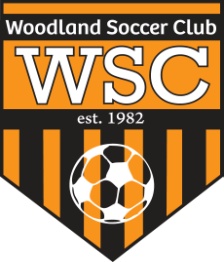 